1. BÖLÜM 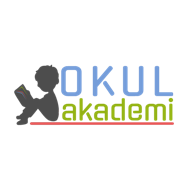 Ders	: TÜRKÇESınıf	: 7Tema	: OKUMA KÜLTÜRÜMetin Adı	: ANNE FRANK’IN HATIRA DEFTERİ / Dinleme MetniKonular	: Kelime Çalışması, Metnin Türü, Zarflar, Grafik Okuma, Günlük Yazma, Blog İnceleme2. BÖLÜM	                                                                                                                                   KAZANIMLAROKUMAOkumaT.7.3.1. Noktalama işaretlerine dikkat ederek sesli ve sessiz okur. Söz Varlığı T.7.3.5. Bağlamdan hareketle bilmediği kelime ve kelime gruplarının anlamını tahmin eder. T.7.3.8. Metindeki söz sanatlarını tespit ederT.7.3.19. Metinle ilgili soruları cevaplar. T.7.3.29. Metin türlerini ayırt eder.T.7.3.11. Zarfların metnin anlamına olan katkısını açıklar.KONUŞMAT.7.2.1. Hazırlıklı konuşma yapar. T.7.2.2. Hazırlıksız konuşma yapar.YAZMAT.7.4.4. Yazma stratejilerini uygular. YÖNTEM VE TEKNİKLERİOkuma, bölerek okuma, inceleme, günlük hayatla ilişkilendirme ve günlük hayattan örnekler vermeARAÇ-GEREÇLER VE KAYNAKÇA İmla kılavuzu, sözlük, deyimler ve atasözleri sözlüğü, EBA, İnternet, kütüphane…ÖĞRETME-ÖĞRENME ETKİNLİKLERİDikkati ÇekmeDers öğrencilere bir anımızı anlatarak başlayacak. Onlara yaşadığımız bir anımızdan bahsederek onların dikkati çekilecek. GüdülemeÖğrencilere sayfa 92’de yer alan OKUMA KÜLTÜRÜ temasının son metni olan “ANNE FRANK’IN HATIRA DEFTERİ” dinleme metnini işleyeceğimiz söylenecek. Bu metinle öğrencilere yazma eyleminin altında yatan nedenleri irdeleyeceğimizden bahsedilecek. Gözden GeçirmeÖğrencilere neden yazı yazdıkları sorulacak ve nedenler üzerinden yazmanın önemi vurgulanacak. DERSE GEÇİŞDinleme metni buradan öğrencilerimize dinletebiliriz.Dinleme metni dinlenirken öğrenciler kelime çalışmaları için 1. Etkinlik kullanılacak.Metin gerekirse ikinci kez dinlenecek. Dinlediklerini anlamaları için aralıklı dinleme ortamı sağlanacak. Önemli yerlerde metin durdurularak gerekli sorularla öğrencilerin dikkati metne çekilecek. Anahtar Kelimeler : yazmak, kağıt, sabır, heves1. Etkinlik Metin dinlenirken not edilen kelimeler bu kısımda incelenecek. Anlamları belirlenecek. 2. Etkinlik Sorular cevaplanacak.1. Anne Frank’ın yazma konusundaki kararsızlığının temelinde yatan sebep/sebepler nelerdir?On üç yaşında bir kızın saçmalarına kimsenin aldırmayacağını düşündüğü için yazma konusunda kararsız kalıyor.2. Yazarın en büyük arzusu nedir?İçinde gömülü kalan bir sürü şeyi gün ışığına çıkarmak en büyük arzusudur.3. Anne Frank’ın yazma konusundaki düşüncelerine katılıyor musunuz? Neden?…4. Metinde yazar “Kâğıt, insandan sabırlıdır.” diyerek neyi anlatmak istemiştir?…5. Yazarın kişilik özellikleri hakkında ne gibi çıkarımlarda bulunabilirsiniz? Anlatınız.Kararsız, özgüven eksikliği çeken, yalnız, güvensiz.6. Günlük tutmanın insanların kişiliğine, hayatına, hayal dünyasına ne gibi etkileri olabilir? Anlatınız.…3. EtkinlikEtkinlikte öğrenciler yazma alışkanlıklarının faydaları hakkında konuşmaları sağlanacak. 4. EtkinlikBu etkinlikte metnin türü hakkında bilgi verilecek metnin türü belirlenecek. (   ) Yaşanılanlar günü gününe, tarih belirtilerek yazılmıştır.(   ) Gerçek olmayan olaylar anlatılmıştır.(X) İçtenlikle yazılmıştır, doğal bir anlatımı vardır.(X)Yazarın kişiliğini, görüşlerini ve ruhsal dünyasını yansıtmıştır.(   ) Yazar, nesnel bir dil kullanmıştır.(X)Yazar; sırlarını, dertlerini olduğu gibi aktarmıştır.(X)Birinci kişi ağzıyla yazılmıştır.(  ) Tanınmış bir kişinin hayatı anlatılmıştır.Metnin türü: deneme5. Etkinlik Zarflar konusuna kısaca özet geçilecek. Metinde yer alan zarflar bulunacak. Bir gün; ileride, uzaklarda dans eder gibi hareketler yaparak kendisine doğru
gelen bir insan silüeti fark etmiş. Başlayan günü dans ederek karşılayan biri olabileceğini
düşünmüş. Ancak yaklaştıkça silüetin genç bir adam olduğunu görmüş. Genç adam
birkaç adımda bir, yerden bir şeyler alıyor ve okyanusa fırlatıyormuş. Sormuş ona bilge
kişi: “Günaydın delikanlı. Hayrola, ne yapıyorsun böyle?” Genç adam cevap vermiş: “Okyanusa
denizyıldızı atıyorum.” “Sanırım şöyle sormalıydım.” demiş bilge kişi. “Neden okyanusa
denizyıldızı atıyorsun?” “Görmüyor musunuz, güneş yükseliyor ve sular çekiliyor.
Onları suya atmazsam ölecekler.” “Ama delikanlı, baksana kilometrelerce kumsal var ve
baştan aşağı denizyıldızıyla dolu. Sen birkaç tane atmışsın ne fark eder ki?” Genç adam
kibarca dinledikten sonra eğilerek bir denizyıldızı daha almış, dalgalanan okyanusa doğru
fırlatmış ve “Bakın!” demiş bilge kişiye “Bunun için çok şey fark etti.” Bilge kişi genç
adamın cevabından pek bir şey anlamamış. Yazısının başına geçmek üzere kulübesine
dönmüş.Gün boyunca bir şeyler yazmaya çalışırken genç adamın yaptığı bir türlü gözünün
önünden gitmemiş. Koca bilim adamı, o yazar, o büyük şair, o bilge kişi, gencin
davranışının özünü kavrayamamış. Geceyi de sıkıntılı, yarı uyanık, aynı şeyleri düşünerek
geçirmiş. Gözüne uyku girmeyeceğini anlayıp sabaha karşı daha gün ağarmadan kalktığında
gencin yaptığını bir anda kavrayıvermiş… Güneş görünmeye başlar başlamaz sahile
inmiş ve genci bularak bütün sabahı onunla okyanusa denizyıldızı atarak geçirmiş.Hasan YILMAZ6.EtkinlikGrafik incelenerek cümleler incelenecek. (D) Millî kütüphanedeki kitap sayısı 2012 – 2014 yılları arasında aynıdır.(D) 2013 yılından sonra halk kütüphanelerindeki kitap sayısı artış göstermiştir.(Y) Üniversite kütüphanelerindeki kitap sayısı her sene düzenli olarak artmıştır.(Y) Kütüphanelerdeki kitap sayıları her yıl düzenli olarak artmıştır.(D) Örgün ve yaygın eğitim kütüphanelerindeki kitap sayısı 2016 yılında, bir önceki yıla göre 4,9 milyon azalmıştır.7.EtkinlikEtkinlikte öğrencilerin günlük yazmaları istenecek. Sonrasında sayfa 97 incelenecek. Kişisel blog yazmanın faydaları üzerinde durulacak. Örnek bir kişisel blog sayfası incelenecek. Gelecek derse hazırlık kısmı yapılacak. 3. BÖLÜM					                                                                                                                                   Ölçme-DeğerlendirmeAşağıya zarf çeşitlerini örnekleyecek örnek cümleler yazınız.Dersin Diğer Derslerle İlişkisiOkurken yorum yapabilme, problem çözme, düşündüğünü tasarlama, yazarken imla ve noktalamaya diğer derslerde de dikkat etmeleri sağlanır.Türkçe Öğretmeni Okul Akademi..........................Okul Müdürü